INDICAÇÃO Nº 2029/2023    Assunto: Solicita manutenção, tapa buracos ou recapeamento asfáltico na Rua Romeu Gava – Jardim Santa Filomena (fotos anexas).Senhor Presidente,INDICO ao Sr. Prefeito Municipal, nos termos do Regimento Interno desta Casa de Leis, que se digne V. Ex.ª determinar à Secretaria de Obras e Serviços Públicos que execute manutenção, tapa buracos ou recapeamento asfáltico na Rua Romeu Gava – Jardim Santa Filomena, pois tem vários pontos com grandes buracos, terra e pedras soltas devido a deterioração, causando diversos riscos.Tendo o exposto, espera-se que seja executado brevemente.SALA DAS SESSÕES, 13 de novembro de 2023.LEILA BEDANI                                                                                                          Vereadora PSDB                                              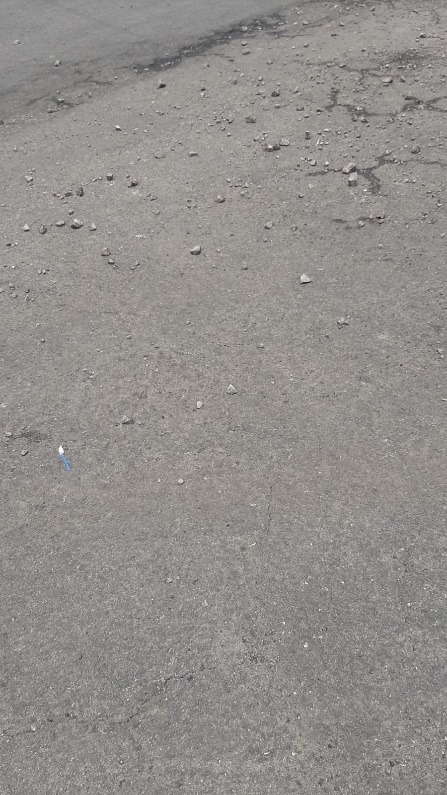 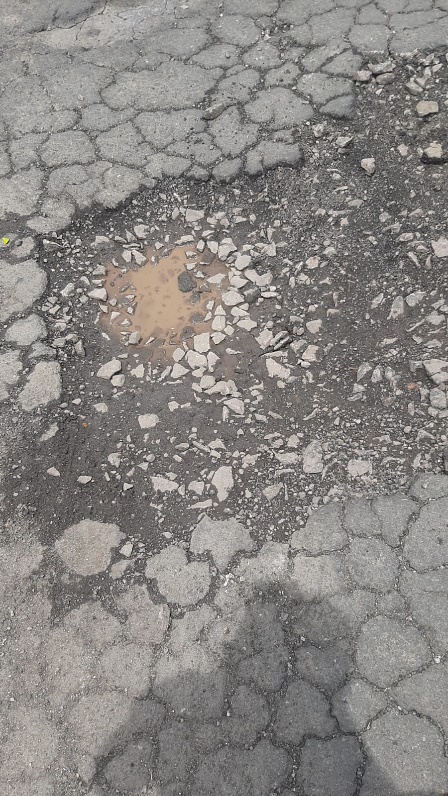 